Publicado en Sevilla el 05/07/2024 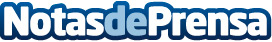 Las prácticas recomendadas para usar IA en marketing digital en 2024Planmedia se hace eco de la información de Natura Hoy sobre la presencia de la inteligencia artificial en el sector del marketing digitalDatos de contacto:PlanmediaPlanmedia615702320Nota de prensa publicada en: https://www.notasdeprensa.es/las-practicas-recomendadas-para-usar-ia-en Categorias: Inteligencia Artificial y Robótica Marketing Webinars Digital http://www.notasdeprensa.es